Graph of the Week – September 12, 2014Examine the graph below and write a reflection about it.  Use the following questions to guide your written reflection.What is the story this graph is telling?How do you know?What surprises you about this graph?Make a prediction using this graph?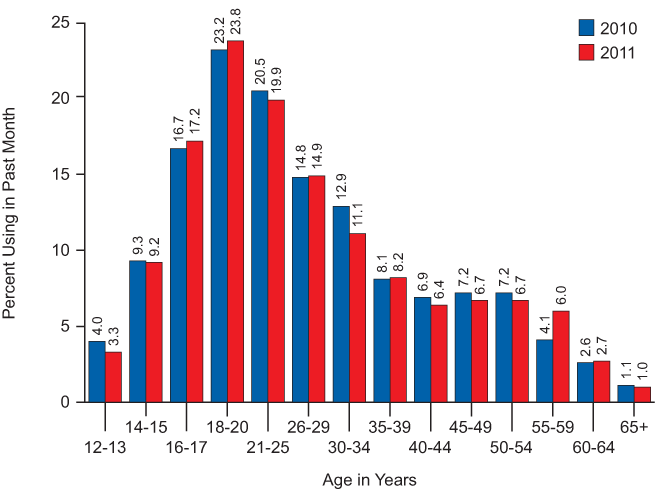 ________________________________________________________________________________________________________________________________________________________________________________________________________________________________________________________________________________________________________________________________________________________________________________________________________________________________________________________________________________________________________________________________________________________________________________________________________________________________________________________________________________________________________________________________________________________________________________________________________________________